Seifenkisten Trophy 3.0
Dornbirn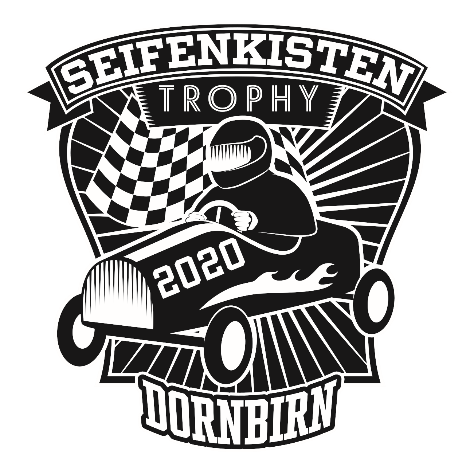 Die Seifenkisten Trophy geht in die dritte Runde!Die MS Baumgarten und die MS Markt veranstalten in Anlehnung an das legendäre Seifenkistenrennen in der Dornbirner Rosenstraße die zweite Seifenkisten Trophy für Schulen! Alle Vorarlberger Schulen sind eingeladen, an dieser Veranstaltung teilzunehmen! Im Zuge des Baus der Seifenkisten entstehen eine Vielzahl von Kooperationen. Insbesondere die Zusammenarbeit mit Betrieben ermöglicht Einblicke in zukünftige Bildungsfelder. Wir laden alle rennbegeisterten Betriebe, Firmen und Unternehmen ein, die Seifenkisten Trophy 3.0 zu unterstützen. Wir erwarten 40 Rennteams und 3000 begeisterte Fans von jung bis alt an der Rennstrecke. Termin: Freitag, 19. Juni 2020, 14 Uhr (Ersatztermin: Freitag, 26. Juni 2020, 14 Uhr)Gestartet wird in drei Rennkategorien:Rennkategorie 1: Primarstufe (Volksschulen, Sonderpädagogische Zentren)Rennkategorie 2: Sekundarstufe 1 (Mittelschulen, AHS Unterstufe)Rennkategorie 3: Sekundarstufe 2 (Polytechnische Schulen, AHS Oberstufe, HTL, Berufsschulen)Im Anschluss an die Trophy findet ein Fest der Schulen mit Siegerehrung in den einzelnen Rennkategorien, sowie einer Konstrukteurswertung statt.Auf zahlreiche Unterstützerinnen und Unterstützer freut sich die RennleitungDir. Ulrike Mersnik, Sunny Fässler, Christoph Winder und Dir. Christoph HämmerleSponsorenvertragSeifenkisten Trophy 3.0 Dornbirn, 19.6.2020KontaktName:	________________________________________E-Mail:	________________________________________Tel.:	________________________________________Unternehmen:	__________________________________								                    FirmenstempelWir unterstützen die Seifenkisten Trophy 2019 wie folgt:Bitte ankreuzenPremium Sponsor (Logo auf Medienwand, Plakat bzw. Beachflag an der Rennstrecke und beim Fest der Schulen, Pokalsponsor für eine Rennkategorie)						500 €Plakat oder zwei Beachflags an der Rennstrecke			  	300 €Zwei Beachflags beim Fest der Schulen						150 €Pokalsponsor für eine Rennkategorie						100 €										Freiwillige Spende in der Höhe von          					______	€Anmerkung: Hauptsponsoren sind Mercedes Schneider, die Dornbirner Sparkasse und die Mohrenbrauerei/Sinalco. Branchengleiche Unternehmen kommen nur für freiwillige Spenden infrage!Plakate und Beachflags sowie andere Werbematerialien sind von den Sponsoren zu stellen und bitte bis zum 17.6. in der MS Baumgarten abzugeben. Die Materialien können am Montag, den 22.6. in der Schule wieder abgeholt werden.________________________________________________________Datum und Unterschrift